专题24  溶液酸碱性选择题1. （2020辽宁阜新）一些物质的近似 pH 如图所示，下列有关说法正确的是(    )
A. 鸡蛋清的碱性比肥皂水的碱性强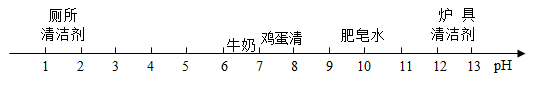 B. 厕所清洁剂不会腐蚀大理石地面C. 人被蚊虫叮咬后，在肿包处涂抹牛奶就可减轻痛痒D. 厕所清洁剂与炉具清洁剂不能混合使用2. （2019辽宁铁岭）下列常见的三种溶液：①澄清石灰水，②食盐水，③食醋，pH大小关系是（　　）A. ②＞①＞③      B. ③＞②＞①      C. ①＞②＞③    D. ③＞①＞②3. （2019辽宁丹东）下列所示实验操作正确的是（　　）A. 过滤泥水	B. 测溶液pH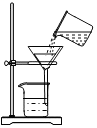 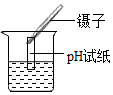 C. 加药品	D. 检查气密性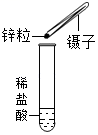 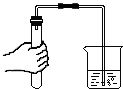 4．（2019辽宁辽阳）实验是学习化学的重要手段。以下做法正确的是（　　）A．将含有酸性物质的废液直接倒入下水道	B．将pH试纸伸入待测液中测定溶液的酸碱度	C．做铁丝在氧气中燃烧的实验时，集气瓶内预留少量的水	D．稀释浓硫酸时，将水沿器壁慢慢注入盛有浓硫酸的烧杯中5. （2021辽宁营口）下列图示的“错误操作”与选项中“可能引起的后果”不匹配的是（    ）A. 读数偏大	B. 腐蚀胶帽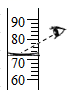 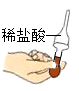 C. 标签受损	D. 测量不准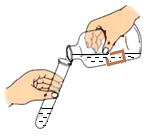 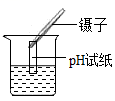 6. （2021辽宁营口）某同学用pH试纸测定了生活中一些物质的pH如下，其中能使酚酞试液变红的是（    ）A. 食盐水	B. 炉具清洁剂	C. 苹果汁	D. 酱油7. （2021辽宁丹东）下列实验操作正确的是（　　）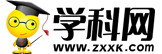 A.  CO2验满	B.  收集O2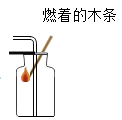 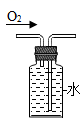 C.  滴加液体	D.  测溶液pH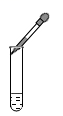 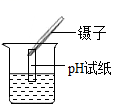 8. （2021辽宁鞍山）推理是化学学习中常用的思维方法，下列推理正确的是（    ）A. 单质由同种元素组成，则由同种元素组成的物质一定是单质B. 点燃可燃性气体前要验纯，则点燃甲烷前一定要验纯C. 碱溶液的pH＞7，则pH＞7的溶液一定是碱溶液D. 溶液具有均一性和稳定性，则具有均一性和稳定性的液体一定是溶液9．（2021辽宁朝阳）学习了初中化学后，下列说法或做法正确的是（　　）A．用洗洁精洗净盘子上的油污，是利用了洗洁精的乳化作用，形成溶液后将油污冲走B．实验室用高锰酸钾和氯酸钾制氧气的两个反应中，二氧化锰都起到了催化作用	C．酸性溶液的pH小于7，所以pH小于7的溶液一定是酸性溶液	D．为了给土地既施用氮肥又改良酸性土壤，可以将氯化铵和熟石灰混合施用10．（2019辽宁营口）每种植物都有适宜自己生长的酸碱性环境。下表为四种作物适宜生长的pH范围：某土壤浸出液能使紫色石蕊溶液变蓝色，该土壤适宜种植的作物是（　　）11．（2020辽宁朝阳）人体内的一些液体的正常pH范围如下，其中酸性最强的是（　　）A．唾液（6.6～7.1）	B．血浆（7.35～7.45）	C．胃液（0.9～1.5）	D．胰液（7.5～8.0）12．（2019辽宁本溪）下列有关溶液酸碱性的说法错误的是（　　）A．pH＝7的溶液呈中性	B．pH＞7的溶液一定呈碱性	C．pH＜7的雨水一定是酸雨	D．酸溶液的pH越小酸性越强13. （2020辽宁丹东）推理和归纳是学习化学的重要方法，以下说法正确的是（    ）A. 酸中一定含氢元素，含氢元素的化合物一定是酸B. 碱性溶液能使无色酚酞溶液变红，能使无色酚酞溶液变红的溶液一定是碱性溶液C. 同种分子可构成纯净物，纯净物一定是由同种分子构成的D. 有机物都含有碳元素，含碳元素的化合物一定是有机物14.（2020辽宁盘锦课改试验区）下列实验方案不能实现实验目的的是（    ）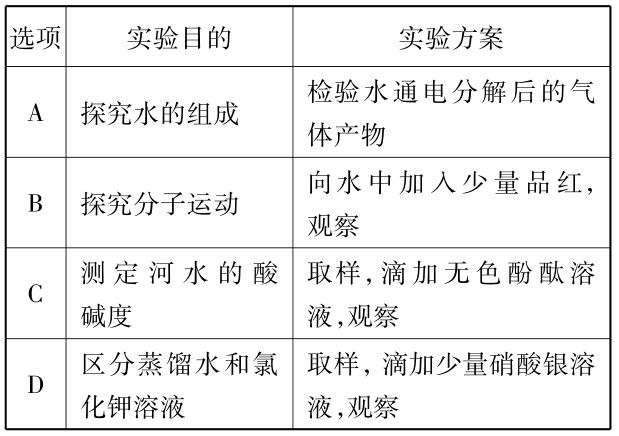 非选择题15．（2020辽宁鞍山节选）如图是初中化学常见的实验。请回答下列问题：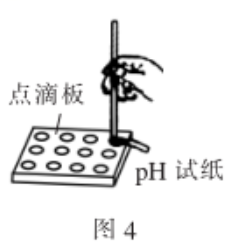 （4）图4为测定Ca（OH）2溶液pH的实验。若先将pH试纸用蒸馏水润湿，再滴加待测液，则导致测得结果　   　（填“偏大”“偏小”或“不变”）。16. （2021本溪辽阳葫芦岛节选）根据下图所示的实验回答问题。C．稀释浓硫酸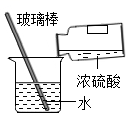 （3）C使用玻璃棒搅拌的目的是________________________。17. （2021辽宁阜新节选）下图是进行有关化学实验的装置或操作。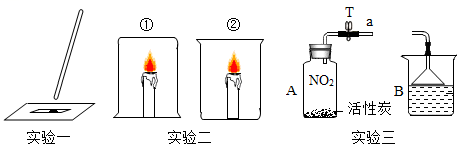 （1）实验一：测定某河水样品的pH。在玻璃片上放一小片pH试纸，用玻璃棒蘸取河水样品滴到pH试纸上，把试纸显示的颜色与______比较，读出该样品的pH>7。18．（2021辽宁沈阳节选）图c实验是测定下列溶液①食醋②食盐水③肥皂水④汽水的pH。将显色后的pH试纸与 　            　对照，到得pH＜7的溶液有 　            　（填序号）。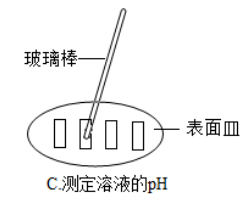 19.（2019辽宁丹东）某矿泉水标签的部分内容如图所示，请仔细阅读，根据标签完成下列相关问题：（1）该矿泉水显_____（填“酸性”、“碱性”或“中性”）（2）偏硅酸钠的化学式为_____；其中硅元素化合价为_____。（3）该矿泉水中含有的氯化物最多有_____种。（4）有些生活中的饮用水含有过多的钙、镁离子，可用_____的方法降低水的硬度。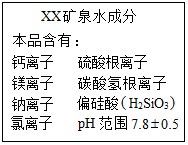 20.（2021本溪辽阳葫芦岛）阅读下列科普短文，回答有关问题。石灰岩中悄悄发生的化学变化石灰石是地壳中最常见的岩石之一，在石灰岩地区，地下水中溶有较多的二氧化碳气体，石灰岩在地下水的不断侵蚀下逐渐溶解，经过漫长的过程形成溶洞。坚硬的石灰石主要成分是碳酸钙，水不会使它溶解，但溶有较多二氧化碳的水可以和它慢慢发生化学反应，把它转化为可以溶解的碳酸氢钙[Ca（HCO3）2]，溶解在地下水中。溶解有较多碳酸氢钙的地下水，在一定条件下会逐渐分解，把“吃掉”的石灰岩重新“吐”出来，形成碳酸钙沉积下来，形成了钟乳石。检验碳酸钙的方法很简单，碳酸钙会在酸性条件下反应生成二氧化碳。我们日常烧水的水壶中经常会结接一些水垢，主要成分也是碳酸钙，倒入食醋进去就可以除水垢，利用也是一样的原理。钟乳石非常漂亮，可以用来做人造假山，雕刻大尊工艺品等。可是钟乳石的形成周期非常长，需要上万年才能形成。溶洞景观一旦破坏，想要恢复几乎是不可能的，需要政府加强立法，保护钟乳石资源。（1）在石灰岩地区，地下水的pH______7（填：“>”、“<”或“=”）。（2）写出碳酸钙转化为碳酸氢钙的化学方程式________________________。（3）可以向地下水的水样中加入______，检验其为硬水还是软水。（4）下列有关钟乳石的说法中，正确的是______（填字母序号）。A．形成周期很长            B．能和食醋反应            C．资源丰富，可以任意开采物质苹果汁酱油食盐水炉具清洁剂pH35712作物水稻茶树玉米马铃薯pH6.0～7.05.0～5.57.0～8.04.8～5.5A．水稻B．茶树C．马铃薯D．玉米